DUNTISBOURNES PARISH COUNCILANNUAL MEETING OF THE COUNCILHELD AT 7.00PM ON 24th May 2022IN THE VILLAGE HALLFinancial reportsCASH BOOK TO 31/3/22PAYMENT LIST FOR MAY 22 MEETINGK Fellows – Jubilee £500 (approved at Feb 22 meeting) HMRC – April, May , June £94.20B holder expenses £34.92PATA £95.40Zurich £140.00GAPTC £76.22Hmrc y/e 31/3/22 £59.80Bank ReconciliationReserves at year end – Council approvedBudget against actualAGAR FIGURESAGAR reports to be approved and signed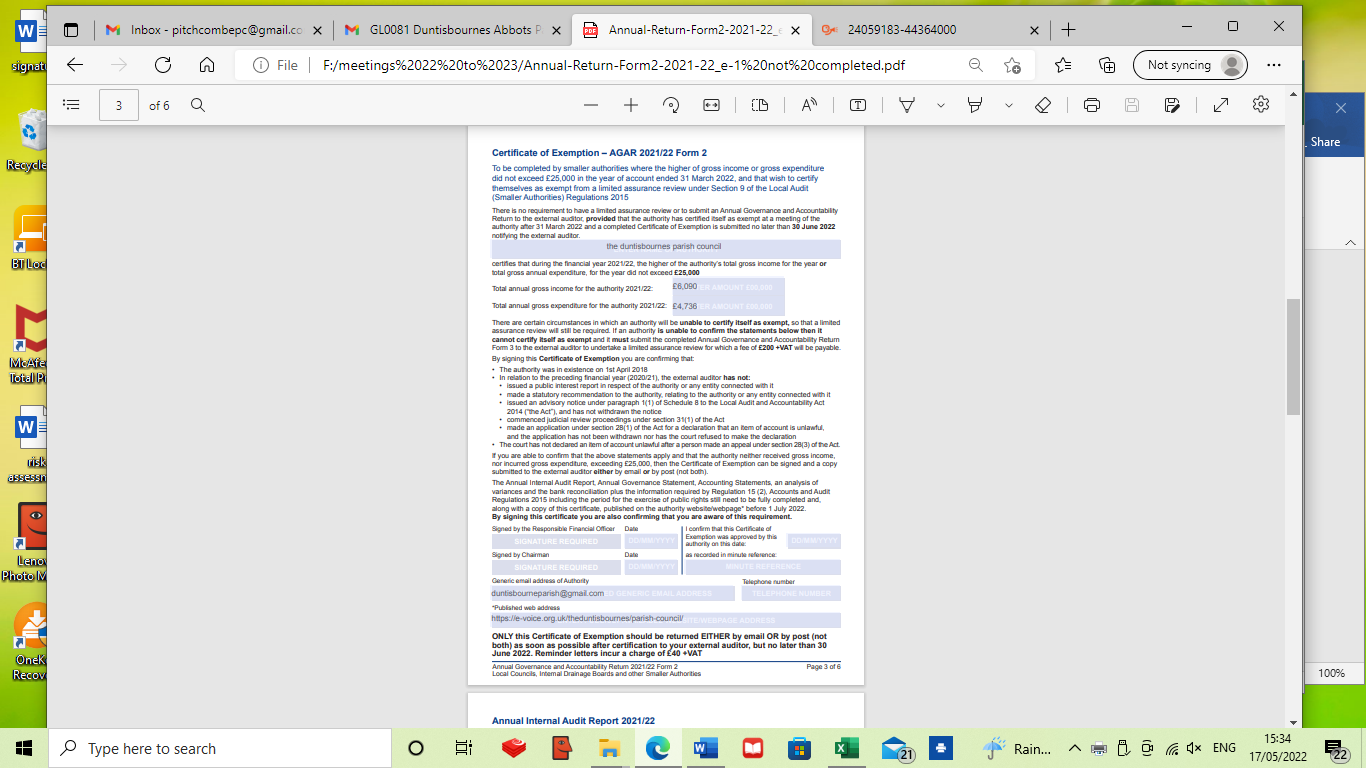 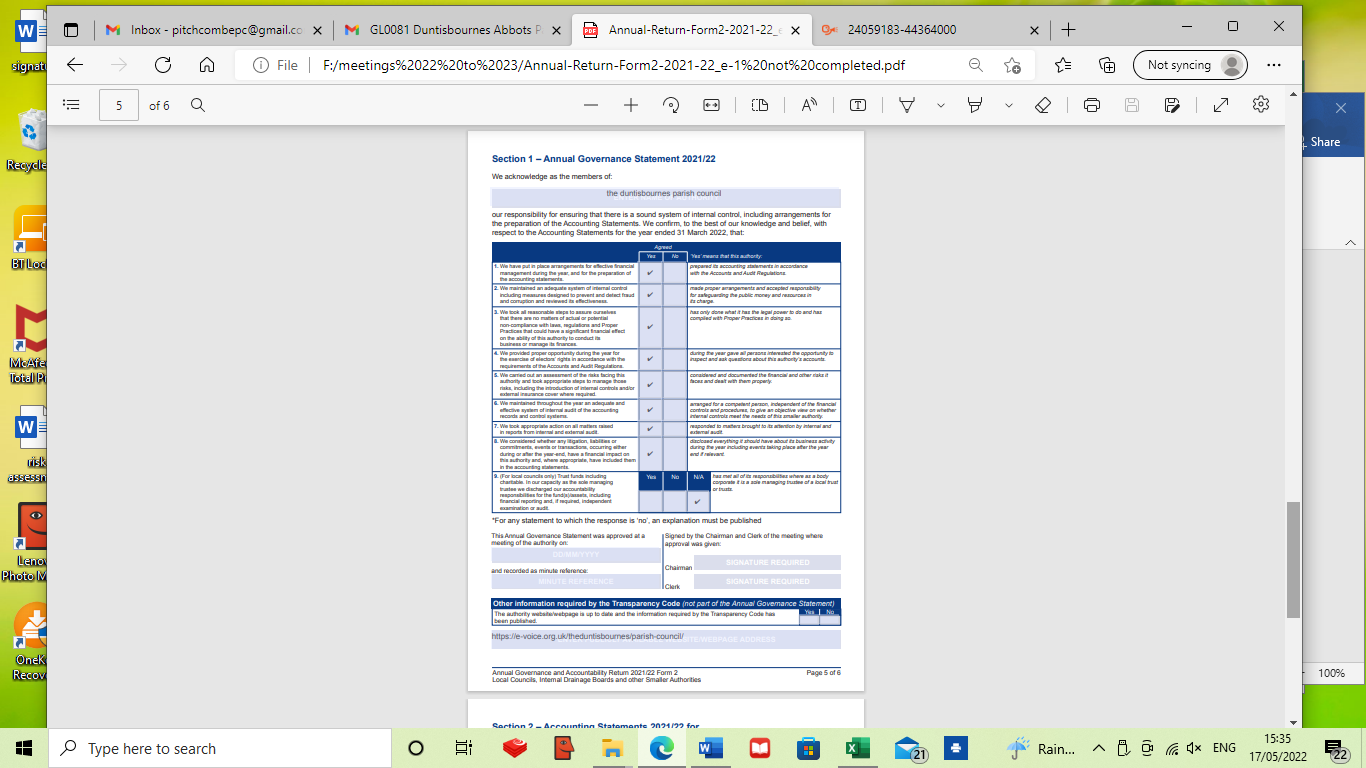 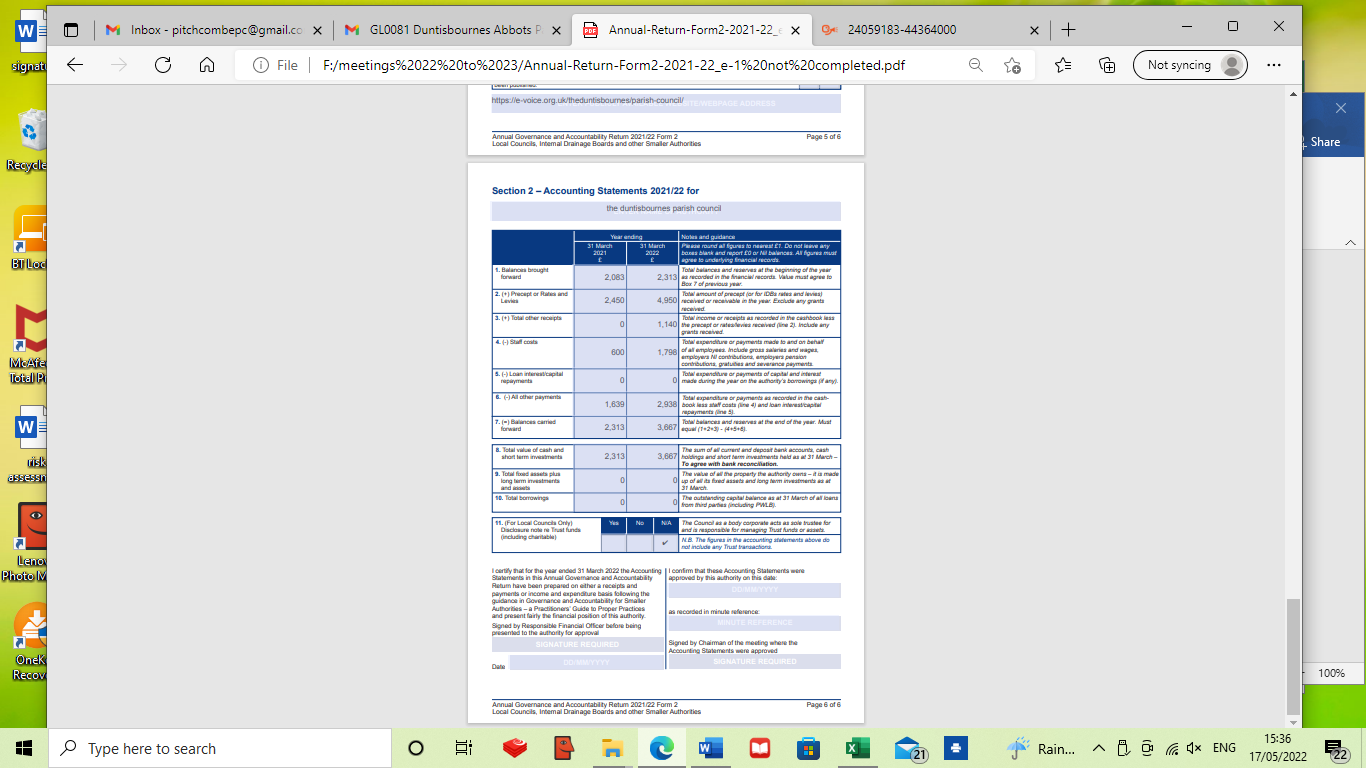 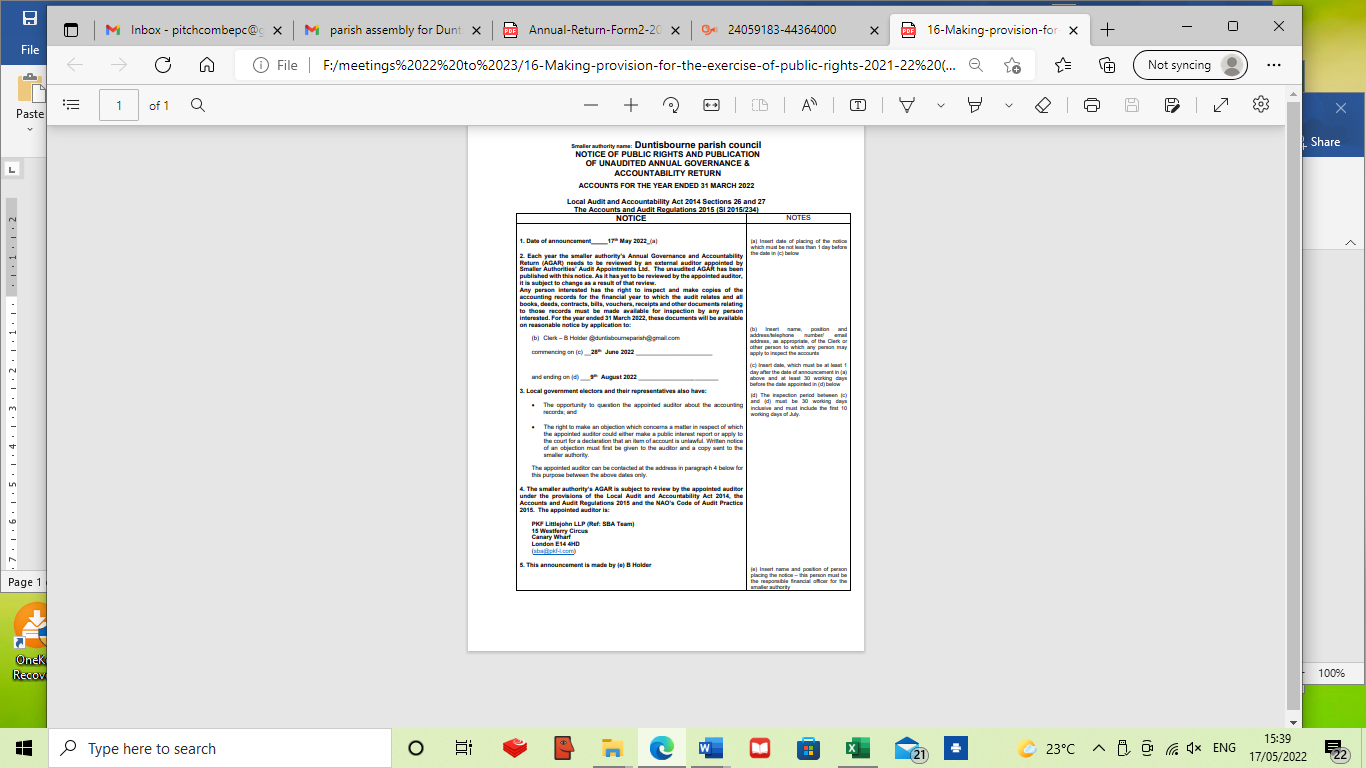 Welcome and introductions – by the Chairman Election of Chairman –nomination/seconded – Council elected Jane Edwards followed by the signing of acceptance of office papersElection of Vice-Chairman nomination/seconded – Council elected Rupert Lane followed by signing of acceptance of office papersAttendance recorded as Parish Councillors Jane Edwards, Rupert Lane, Eammon Cuthbert, Valerie Dyson, Jamie Eykyn, Julian Weston – District Councillor Julia Judd and 2 members of the publicApologies for absence recorded County Councillor Joe Harris and Parish Councillor Richard BlissDeclaration of Interest for matters on the agenda were invited- nonePublic Participation was invited -none Report received from County Councillor Joe Harris which was read out by Cllr Jane Edwards and will be distributed via attachment to the minutes/email Highways Local budget allocated to The Duntisbournes Track from DA to Jack Barrow Road (Greenpits Lane)“No HGV “signs at Perrotts BrookGrit bin installed at Middle Duntisbournes20mph default limit in residential areas – speed survey has been requested for The DuntisbournesLong Ford repairs – GCC Contractors are scheduling site meetingClosure of Long Ford to motor vehicles may be explored if there is a public appetiteEdgeworth cross roads- signage A417 underpass – cLeering and CCTV work has been set upParish Council notedClarification – Parish Council has requested repair to Long Ford -see minutes from previous meetingQuery Crabtree Lane location? A417 underpass -specific limit of works and need for resurfacing Reports received from District Councillor Julia Judd –Annual report distributed via email- highlighted pointsNoted increase in Council tax and Fly-tipping and Green flying tipping increasesCore services cost £12.5 million (excluding Ubico company) Pressure on planning dept remains Car parking fees increase and “Free after Three” has ceased in Cirencester£75 million borrowing for capital investment projects for social housing, green energy investments (solar farms) economic and asset developmentIncrease in spending in consultation fees No bid for “Levelling Up fund” was madeA417 missing link –final decision to be made by end of December 2022 – works to be started by February 2023 and contractor has been appointed (Kier)Monthly report distributed via email – highlighted pointsCommunity speed watch updateHGV/SATnav conflictAdvisory signs can be put on private landCommunity Governance Review (boundary review) to go to CDC tomorrow Parish Council asked questions onBorrowing levels, legality, loan sourceConsultation fees/projectsElection charges seem to be reflecting two Parishes councilsMinutes of the previous Parish Council Meeting held on 22ND February 2022 approvedCouncil to continue delegation to Clerk of authority to make submission of comments on planning matters where no meeting of the Council is able to be held Council considered if changes are required to standing orders, financial regulations, Complaints, Freedom of Information or Data protection policies procedure – pending new model to be released Council considered if any changes are required to the asset register -Clerk to draft new asset register to be approved at next meeting Council reviewed if any representation on outside organisations is required - noneCouncil considered if any changes are required to insurance policy for the coming year and approved renewal in the sum of £140- Clerk to confirm assets/ level of cover are covered Council considered if any changes are required to banking mandate - changes to add Clerk as signatory Council approved its independent internal auditor – as last year (Karen Thornton)Council confirmed it wishes to renew its subscription / contracts to eg GAPTC, Open Spaces Society, P Harrison grass cutting on common land & PATA payroll(some local residents also grass cut on a volunteer basis)Council approved the financial reports and payment list as attachedCouncil approved its AGAR completion and delegate to the Chair of Council to sign the appropriate formsCouncil agreed that its meeting schedule shall remain as 4th Tuesday of May, September (review Community Emergency Plan), November (budget/precept), March commencing at 7.00pm  Council received update on the Queens Platinum Jubilee events – tea party 5th June is being held – donation made of £500 from PC, Jubilee bench has now been installed by WI & PC agreed thanks for installing the bench Council approved any actions on the Long Ford- none Council considered any outstanding planning applications –Grove Piece updates are on lineGlebe Cottage – permittedInnox Cottage -permittedEquestrian Centre application has been withdrawn (verbal information)Land at Jack Barrrow Lane – Highways comments noted -no decision made yetMiddle Duntisbourne Manor Farm – still outstandingTruck stop (verbal update ) Greenhouse at Lavender Cottage still outstandingMeeting closed at 8.05pm and was immediately followed by the Parish AssemblypayeedateCHQ NOAMOUNTCURRENT A/C BALANCEopening current account balance01/04/20212312.59PRECEPT22/04/2021RECEIPT3713.006025.59B HOLDER EXPENSES/fees27/04/2021197-149.895875.70TANNERS02/05/2021198-1174.804700.90B HOLDER fees25/05/2021199-119.914580.99B HOLDER EXPENSES25/05/2021200-132.744448.25cancelled25/05/20212010.004448.25B HOLDER fees25/06/2021202-119.914328.34GAPTC25/05/2021203-77.054251.29ZURICH INS25/05/2021204-140.004111.29B HOLDER fees28/07/2021205-119.913991.38cdc22/04/2021RECEIPT54.014045.39B HOLDER fees28/08/2021SO-119.913925.48B HOLDER fees28/09/2021SO-119.913805.57easement 17/08/2021RECEIPT19.003824.57b holder overpayment (refunded)01/08/2021so-239.823584.75m c & b j holder 03/09/2021RECEIPT239.823824.57PRECEPT23/09/2021RECEIPT1237.005061.57B HOLDER fees28/10/2021so-119.914941.66b holder21/10/2021206-76.664865.00CIL receipt28/10/2021RECEIPT1066.895931.89B HOLDER fees28/11/2021so-119.915811.98B HOLDER fees28/12/2021so-145.915666.07B HOLDER fees28/01/2022-145.915520.16b holder22/11/2021207-37.685482.48j edwards noticeboard22/11/2021208-161.995320.49f j drake noticeboard22/11/2021209-170.555149.94p harrison mowing30/11/2021210-175.004974.94duntisbourne pcc30/11/2021211-250.004724.94duntisbourne village hall30/11/2021212-250.004474.94R Lane/francis Drake /jcb22/02/2022213-100.004374.94b holder expenses22/02/2022214-12.164362.78b holder  fees underpaid22/02/2022215-299.804062.98open spaces society24/02/2022216-45.004017.98b holder salary28/02/2022so-145.913872.07b holder salary28/03/2022so-145.913726.16HMRC 28/03/202221-59.803666.36BANK RECONCILATION01/04/2021OPENING BANK BALANCEOPENING BANK BALANCE2312.59EXPENDITURE FOR PERIODEXPENDITURE FOR PERIOD4736.13INCOME FOR PERIODINCOME FOR PERIOD6089.90NET EXPENDITURENET EXPENDITUREas at above BANK BALANCE AS ABOVEBANK BALANCE AS ABOVE3666.36as at  31/03/22BAL PER S/M   3726.16LESS U/P CHEQUESLESS U/P CHEQUES21-59.800.00reconciled balancereconciled balance3666.36 Deposit account Total bank balance3666.36earmarked reservesearmarked reservesy/e 2021y/e 2022COMMUNITY PLANCOMMUNITY PLAN10001000GENERAL63445DOG WASTE BINSDOG WASTE BINS250500NOTICE BOARDNOTICE BOARD1000600CiL 4 years to spend4 years to spend112123133666bank balance at year endbank balance at year endbank balance at year end23133666budget to dateBUDGETACUTAL   YEAR TO DATEBALANCE AVAILABLE TO SPENDPRECEPT4950.004950.00CIL RECEIPTS0.001120.90To earmarked reservesinter account trans0.000.00wayleave0.0019.00VAT to be reclaimed0.000.00other receipts0.000.000.000.00INCOME4950.006089.900.00Clerk fees1800.001798.521.48ADMIN EXPENSES610.00393.22216.78INSURANCE160.00140.0020.00GRANTS & DONATIONS600.00500.00100.00payroll costs90.000.0090.00SUBSCRIPTIONS100.00122.05-22.05NOTICE BOARDS1000.00332.54667.46To earmarked reservesGRASS CUTTING/VERGE COSTS300.00275.0025.00DEFIBRILLATORS0.000.000.00AUDIT & LEGAL FEES1200.001174.8025.20DOG BINS252.000.00252.00To earmarked reservesCOMMUNITY PLAN1000.000.001000.00To earmarked reservesFROM RESERVES-2162.00-2162.00FROM CIL RESERVESExpenditure4950.004736.13213.87AGAR report20212022balances bfwdbox 120832312.59preceptbox 224504950.00other receiptsbox 3191139.90staff costsbox 46001798.52loan repaymentsbox 5none0.00all other paymentsbox 616392937.61balances cfwdbox 723133666.36bank and cash balancesbox 823133666.36